Beantworten Sie bitte folgende Fragen. Wählen Sie das passende „Smile“ dazu.   bedeutet    es stimmt nicht 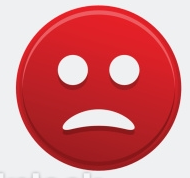    bedeutet   es stimmt mehr oder weniger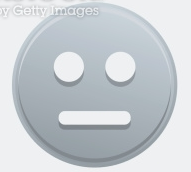     bedeutet    es stimmt 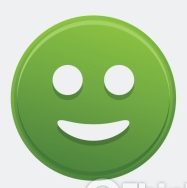 1. 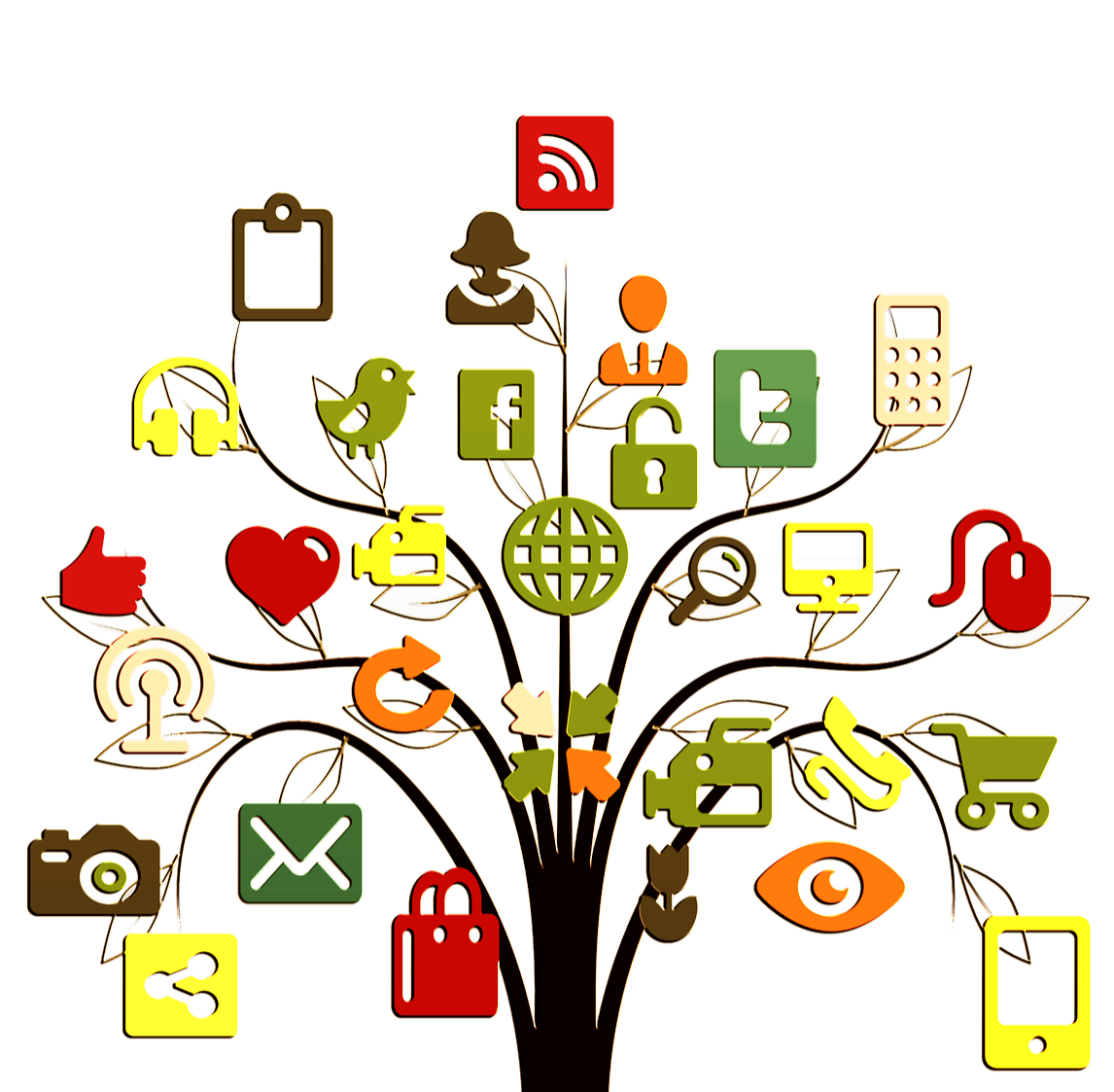 2. 3.4.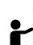 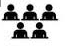 Die Lehrerin weiß viel Neues.Das ist für mich interessant.Die Lehrerin weiß viel Neues.Das ist für mich interessant.Die Lehrerin weiß viel Neues.Das ist für mich interessant.Die Lehrerin weiß viel Neues.Das ist für mich interessant.Die Lehrerin weiß viel Neues.Das ist für mich interessant.Die Lehrerin weiß viel Neues.Das ist für mich interessant.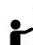 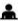 Ich weiß viel Neues.Das ist für die Lehrerin interessant.Ich weiß viel Neues.Das ist für die Lehrerin interessant.Ich weiß viel Neues.Das ist für die Lehrerin interessant.Ich weiß viel Neues.Das ist für die Lehrerin interessant.Ich weiß viel Neues.Das ist für die Lehrerin interessant.Ich weiß viel Neues.Das ist für die Lehrerin interessant.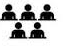 Die anderen im Kurs wissen auch viel Neues.Die anderen im Kurs wissen auch viel Neues.Die anderen im Kurs wissen auch viel Neues.Die anderen im Kurs wissen auch viel Neues.Die anderen im Kurs wissen auch viel Neues.Die anderen im Kurs wissen auch viel Neues.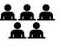 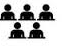 Ich lerne von den anderen und die anderen lernen von mir.Ich lerne von den anderen und die anderen lernen von mir.Ich lerne von den anderen und die anderen lernen von mir.Ich lerne von den anderen und die anderen lernen von mir.Ich lerne von den anderen und die anderen lernen von mir.Ich lerne von den anderen und die anderen lernen von mir.